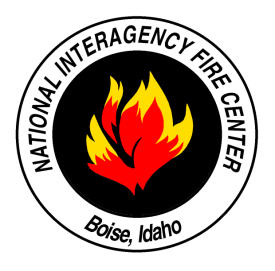 National Interagency Fire CenterTraining Equipment RequestContact InformationTelecommunications RequirementsHelp Desk RequirementsSpecial InstructionsAll laptops come with Windows XP and Office 2007If you require any other special software, please enter it here:After completing this form, please save then email as an attachment to:BLM_FA_NIFC_Help_Desk@blm.govRequester/Trainer:Phone #:Email:Agency:Course Name:Location/Bldg./Room:Setup Date:Cleanup Date:Class Start Time:Class End Time:Phones?# of Phones:Conference Phone?# Laptops:Internet Access?# Connections:Color Printer?B&W Printer(s)?# B&W: